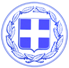                       Κως, 05 Αυγούστου 2016ΔΕΛΤΙΟ ΤΥΠΟΥΘΕΜΑ : ‘’ Θερμή επιστολή του Προέδρου της Ένωσης Κεντρώων Β.Λεβέντη προς τον Δήμαρχο και τους πολίτες της Κω’’Ο Πρόεδρος της Ένωσης Κεντρώων κ. Β.Λεβέντης απέστειλε σήμερα επιστολή προς το Δήμαρχο Κω κ. Κυρίτση, στην οποία του εκφράζει την απόλυτη στήριξη του στις προσπάθειες του Δήμου και της τοπικής κοινωνίας για το μεταναστευτικό.Ακολουθεί το πλήρες κείμενο της επιστολής του κ. Λεβέντη:Κύριε δήμαρχε,Θα ήθελα να σας ευχαριστήσω για την υπ' αρ. πρωτ. 01/08/2016 διαφωτιστική επιστολή σας.Γνωρίζετε ήδη από την πρώτη μας συνάντηση το περασμένο φθινόπωρο πόσο η Ένωση Κεντρώων και ο ίδιος προσωπικά ενδιαφερόμαστε για το νησί της Κω. Για την Κω είμαστε έτοιμοι να κάνουμε κάθε θυσία.Θυμάστε πως ο ίδιος προσωπικά έφερα στο θέμα στη Βουλή σε επίπεδο πρωθυπουργού με την επίκαιρη ερώτησή μου προς αυτόν της /7-12-2015. Η επίκαιρη ερώτηση  συζητήθηκε στη Βουλή στις 14 Δεκεμβρίου 2015 όπου ενώπιον της Βουλής των Ελλήνων και του ίδιου του πρωθυπουργού και της κυβέρνησης υπερασπίστηκα με σθένος τα δικαιώματα του νησιού της Κω και τις υποχρεώσεις του κράτους απέναντί του.Τα γράφω όλα τα παραπάνω μόνο και μόνο για να τονίσω  ότι η αγάπη μου για την Κω είναι απεριόριστη. Το νησί σας βρίσκεται μέσα στην ψυχή μου.Ήδη έχω ασκήσει πίεση ο ίδιος προσωπικά πίεση στον πρωθυπουργό για την εξαγγελία μέτρων για τα νησιά του Ανατολικού Αιγαίου που πλήττονται από το μεταναστευτικό-προσφυγικό και θα συνεχίσω να ασκώ δυνατή πίεση επ' αυτού.Επέστησα ιδιαίτερα την προσοχή στον πρωθυπουργό ότι η κυβέρνηση πρέπει να κινητοποιηθεί ώστε να μην έχουμε τα φαινόμενα των περασμένων μηνών μέχρι τη συμφωνία ΕΕ-Τουρκία το Μάρτη του 2016.Βέβαια είναι απαραίτητο η ελληνική κυβέρνηση να δραστηριοποιηθεί σε ευρωπαϊκό επίπεδο (ιδίως εν όψει του επόμενου Ευρωπαϊκού Συμβουλίου το Σεπτέμβρη του 2016) ώστε η συμφωνία ΕΕ-Τουρκίας να εξακολουθήσει να μην ναυαγήσει και να εφαρμοστεί. Εκτός από την εξαγγελία μέτρων ανακούφισης των νησιών του Ανατολικού Αιγαίου από τις αρνητικές συνέπειες μεταναστευτικού προσφυγικού, ζήτησα από τον Πρόεδρο της κυβέρνησης και θα εξακολουθώ να πιέζω: -θωράκιση των θαλασσίων συνόρων μας μέσω Frontex και ΝΑΤΟ (αύξηση των περιπολιών, ενεργοποίηση του ΝΑΤΟ)-η ΕΕ να μας δώσει αυτά που έχει υποσχεθεί (δηλαδή εξειδικευμένο προσωπικό) και να προχωρήσουν οι μετεγκαταστάσεις/επανεγκαταστάσεις/επαναπροωθήσεις στην Τουρκία-στο εσωτερικό: να επιταχυνθεί η απελπιστικά αργή διαδικασία εξέτασης των αιτήσεων ασύλου και να διασφαλιστεί η τάξη και η ασφάλεια.-το Υπουργείο τουρισμού και τα αρμόδια υπουργεία να κάνουν στοχευμένη διεθνή καμπάνια προβολής των νησιών του Ανατολικού Αιγαίου που έχουν πληγεί από το προσφυγικό μεταναστευτικό ώστε οι τυχόν απώλειες για τον τουρισμό φέτος αλλά και στο μέλλον να είναι όσο το δυνατόν μικρότερες, αντίθετα μάλιστα να αναστραφούν.Ειδικά για την Κω η θέση μου είναι ξεκάθαρη, δεν έχει αλλάξει από τότε που συναντηθήκαμε: στην Κω οι πρόσφυγες/μετανάστες πρέπει να μένουν τις λιγότερες δυνατές μέρες ώστε να ολοκληρώνεται η καταγραφή τους και τα πρώτα βασικά, μετά δε να προωθούνται για την υπόλοιπη διαδικασία στην ηπειρωτική Ελλάδα. Κύριε δήμαρχε, σάς διαβεβαιώνω ότι με όλες μου τις δυνάμεις θα παλέψω για το όμορφο και αγαπημένο νησί της Κω και για να παραμείνει ένας από τους κορυφαίους τουριστικούς προορισμούς της πατρίδας μας.Παρακαλώ να μεταφέρετε στο δημοτικό συμβούλιο και σε όλους τους κατοίκους της Κω την αγάπη μου.Στη διάθεσή σας πάντα.Με εκτίμηση,Βασίλης Λεβέντης Πρόεδρος της Ένωσης ΚεντρώωνΓραφείο Τύπου Δήμου Κω